Publisher | EditorsHEWIMarketing + Innovation HEWI Heinrich Wilke GmbHPO Box 1260D-34442 Bad ArolsenPhone: +49 5691 82-0presse@hewi.dewww.hewi.comLisa Meyer-FlorenPhone: 	+49 5691 82-214lmeyer-floren@hewi.deNicolo MartinPhone: 	+49 5691 82-106nmartin@hewi.deReprint free of charge - copy requestedHEWI awardedBathroom comfort for generationsThe German Sanitation, Heating and Air Conditioning Association (ZVSHK) selected the winners of the "Bathroom Comfort for Generations" product competition for the fourth time at the world's leading trade fair for sanitation technology, the ISH in Frankfurt. An international jury of experts had previously selected five prize-worthy entries from the 46 nominated products at the trade fair. HEWI was awarded the coveted prize for its innovative sanitary system 900. System 900 convinced the jurySystem 900 is the answer to the complex requirements of barrier-free bathrooms. The products are well thought-out down to the smallest detail: they impress with functionality, durable quality, clever installation technology and hygienic design. System 900 meets the requirements of a wide variety of building types - whether in the regular patient bathroom of a hospital, in the comfort ward of a private clinic, in a nursing home or in an exclusive retirement home. In the hotel or at home, System 900 also combines aesthetics with clever functions for more comfort in the bathroom. Material options allow freedom of design - System 900 is available with surfaces in stainless steel, chrome and with powder coating in various nuances. Deep matt white, light grey pearl mica, dark grey pearl mica and black offer design options."The modular design of System 900 allows for a wide range of combination options to optimally meet user needs and architecture. The clever installation technology is convincing: a new type of plug-in snap-in connection allows installation with fewer fastening points and the concealed fastening stands for hygiene and good design," said the jury, explaining its decision. A success storyDespite an increase in the number of entries and higher requirements for innovative, individually usable concepts, HEWI is the only manufacturer to be among the winners of the competition for the fourth time in a row.2013 | Awarded: Barrier-free washbasin family with integrated recessed grips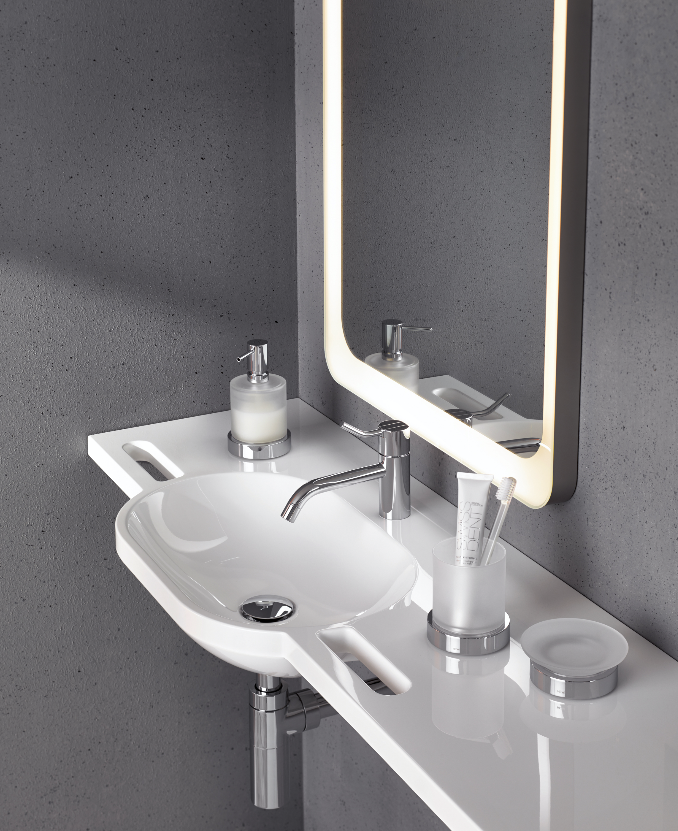 2015 | Award-winning: Seat concept for more safety in the shower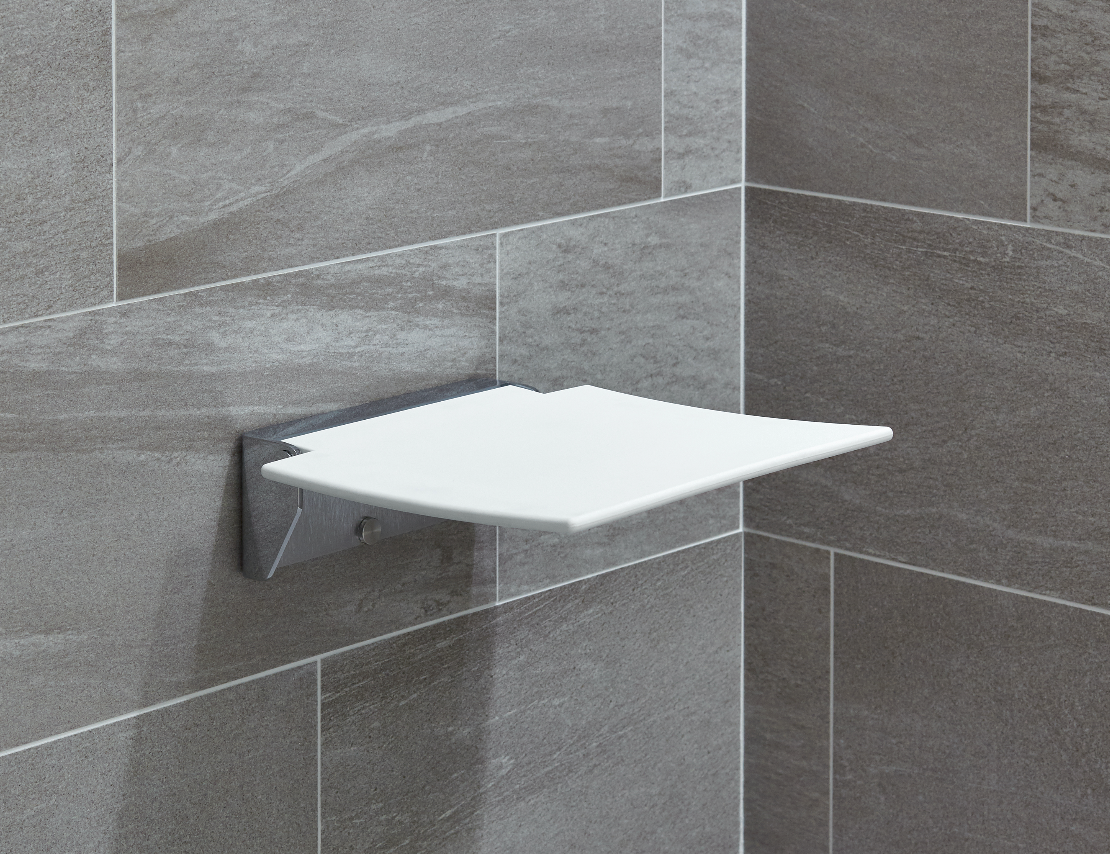 2017 | Award-winning: Individually height-adjustable washbasin and WC modules S 50  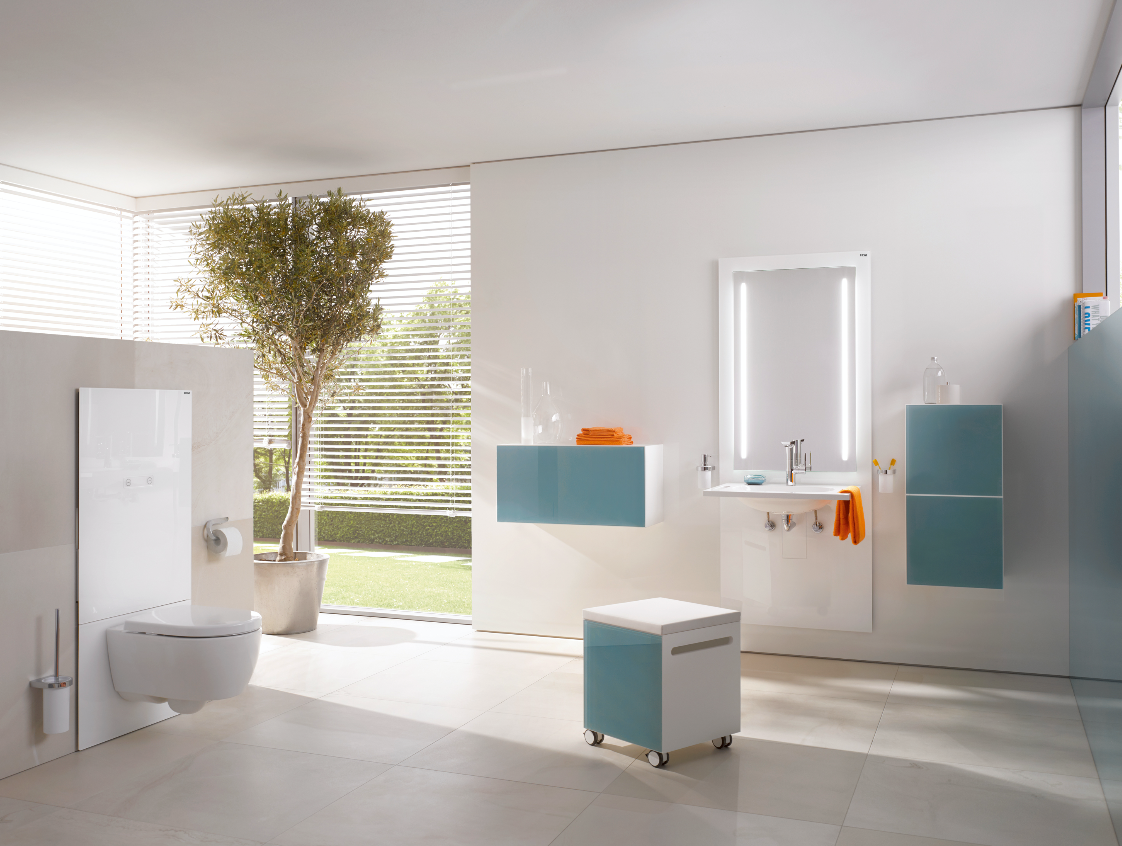 2019 | Award-winning: System 900 as the answer to the complex requirements of barrier-free bathrooms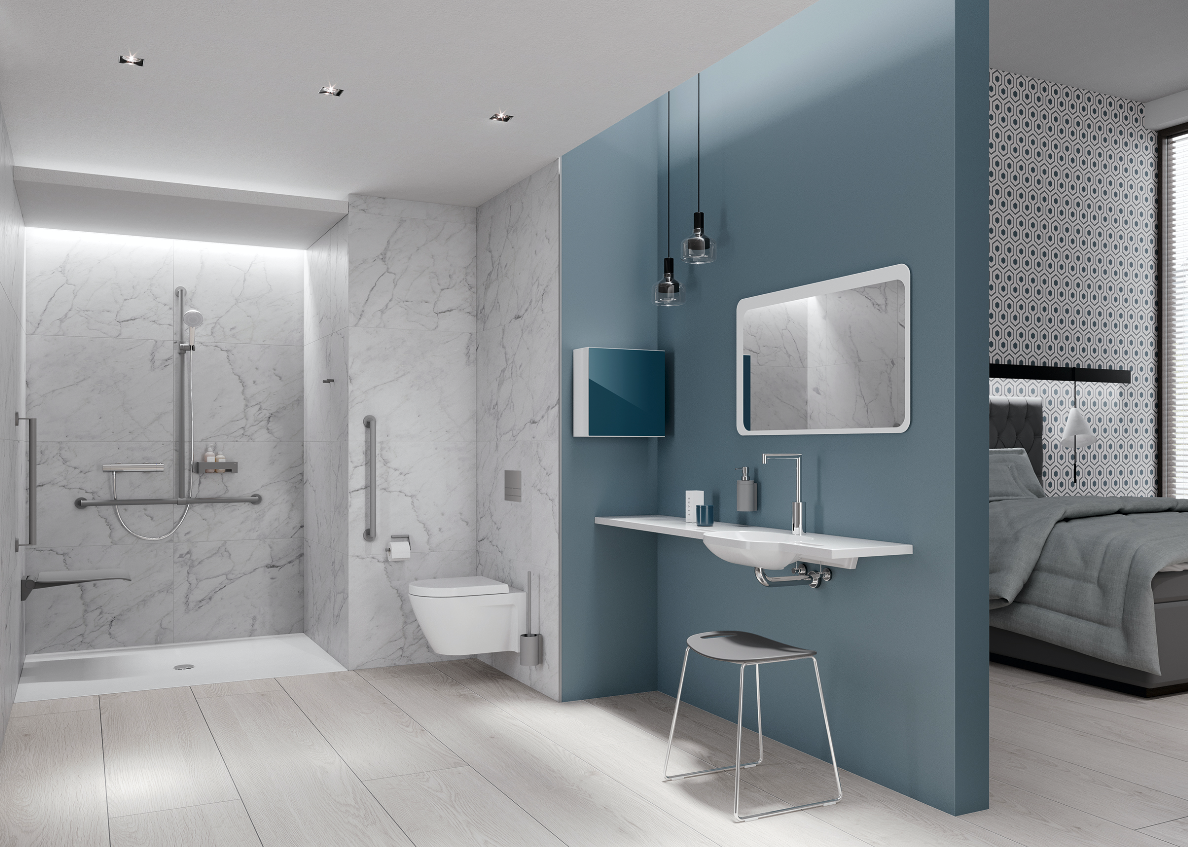 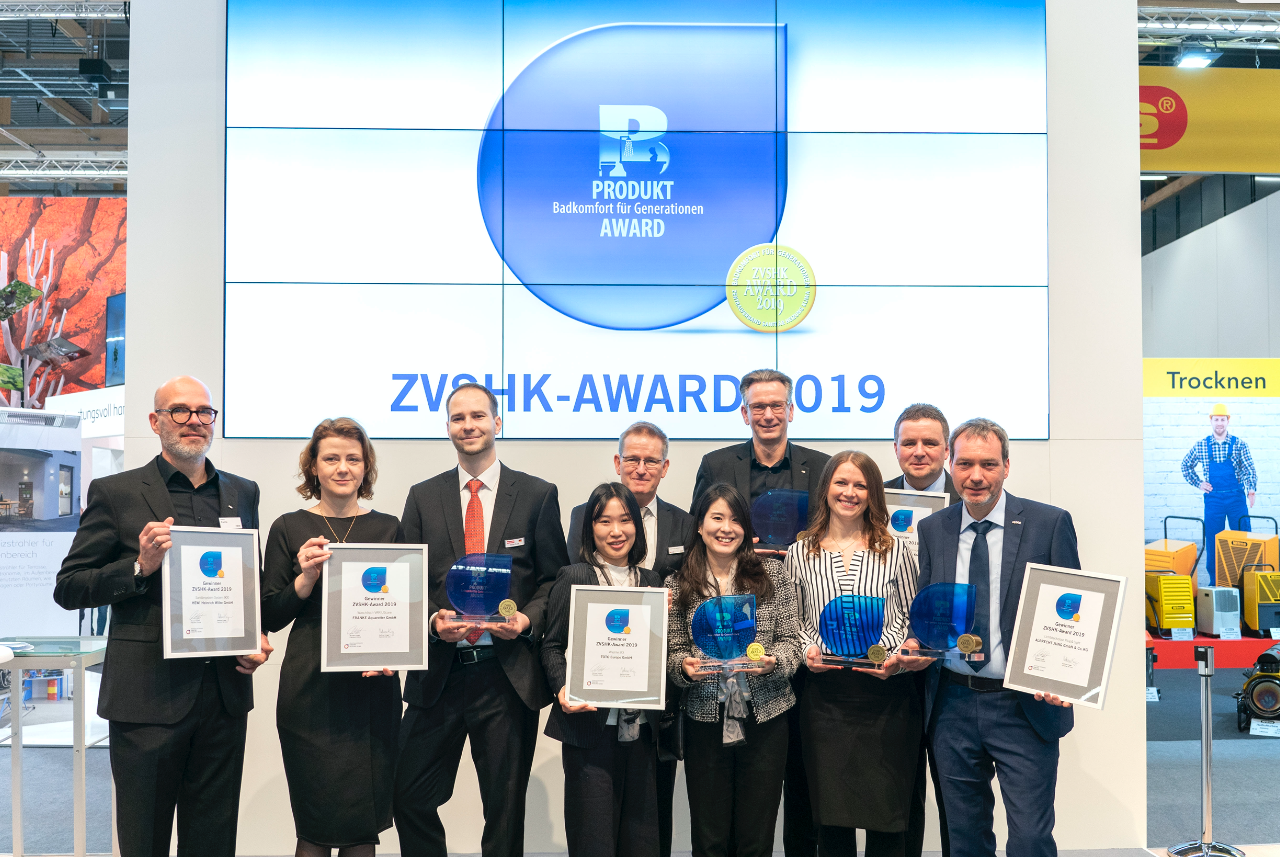 Matthias Fuchs (Division Manager Marketing + Innovation HEWI, 1st from left) and Thorsten Stute (Managing Director HEWI, 4th from right) accepted the award at the trade fair.  